«Պտղաբուծության շուկայի զարգացման ծրագիր»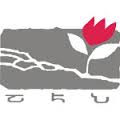 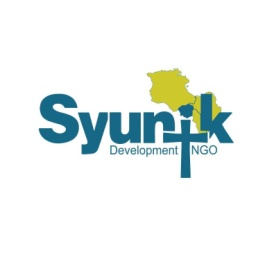 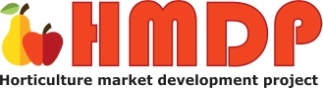 2020 թ Փոքր դրամաշնորհներիՏԵՂԵԿԱՏՎԱԿԱՆ ՓԱԹԵԹՊտղաբուծության շուկայի զարգացման ծրագիր«Պտղաբուծության շուկայի զարգացման» ծրագիրը իրականացվում է Շեն և Սյունիք-Զարգացում հասարակական կազմակերպությունների կողմից Գեղարքունիք և Վայոց ձոր մարզերում: Ծրագիրը ֆինանսավորվում է HEKS EPER կազմակերպության կողմից: Ծրագրի հիմնական նպատակն է Գեղարքունիքի և  Վայոց ձոր մարզերի ֆերմերներին աջակցել պտղաբուծության զարգացման մեջ, մասնավորապես արտադրելու և իրացնելու շուկայի պահանջներին համապատասխան բարձրորակ պտուղ, ինչպես նաև խրախուսելու տեղացիներին պտղի արժեշղթայում կազմակերպելու ավելացված արժեքով արտադրանք/վերամշակում կայուն եկամուտ ստանալու համար:Ծրագրի նպատակից և խնդիրներից ելնելով, նախատեսվում է դրամաշնորհներ տրամադրել պտղաբուծության ոլորտի հետ առնչվող հետևյալ ուղղություններով՝ պտղի վերամշակում` չոր մրգերի արտադրություն, հյութերի և պահածոների պատրաստում, հետբերքահավաքային պահպանություն` սառնարանային տնտեսություններ, մթերման կետեր և այլն:Ծրագրի շրջանակներում իրականացվող դրամաշնորհային մրցույթին կարող են մասնակցել՝պտղաբուծության ոլորտով հետաքրքված ֆերմերային խմբերը (նախաձեռնող խմբեր առնվազն 3 ֆերմերից կազմված)պտղաբուծության մեջ մասնագիտացված կոոպերատիվներըպտղի վերամշակման փոքր և մեծ արտադրողներըպտղի պահպանության փոքր և մեծ արտադրություներըհետ բերքահավաքային պահպանության միավորները:Այս ծրագրից մեկ անգամ դրամաշնորհ ստացած արտադրողը կամ ֆերմերային խումբը չի կարող նորից դիմել դրամաշնորհի համար:Դրամաշնորհի պայմաններըՀայցվող գումարը չպետք է գերազանցի 3.500.000 դրամի սահմանըՀայցվող գումարի 50% չափով պետք է լինի սեփական կանխիկ ներդրումըՈչ նյութական ներդրման համար սահմանափակումներ չկան (սեփական միջոցներ, գույք, սարքավորումներ և այլն)Ծրագիրը պետք է իրականացվի բացառապես ՀՀ տարածքում, նախապատվությունը կտրվի Վայոց ձորի և Գեղարքունիքի մարզերում իրականացվող ծրագրերին, կամ այն ծրագրերին, որոնք հումքի մթերումը կիրականացնեն շահառու մարզերից:Ծրագրի շրջանակներում, որպես մատակարարներ պետք է հանդես գան Վայոց ձորի և Գեղարքունիքի այգեգործները: Յուրաքանչյուր ծրագիր պետք է ապահովի առնվազն 10 տ հումքի մթերում երկու մարզերի այգեգործներից: Ծրագիրը պետք է ուղղված լինի ոչ թե առանձին անհատների, այլ հասարակության լայն խմբերի համար նոր հնարավորությունների ստեղծմանը,Ծրագիրը պետք է իրականացվի 2020թ-ին: Ծրագրի արդյունավետությունը պետք է լինի երկարաժամկետ՝ առնվազն երկու տարվա օգտակարությամբ,Ծրագրի իրականացումը պետք է անվտանգ լինի շրջակա միջավայրի համար Դիմելու պայմաններըԴրամաշնորհը մեկնարկում է 21.01.2020թ.: Դրամաշնորհային առաջարկներ ներկայացնելու վերջնաժամկետն է 21.02.2020թ: Մրցույթային հանձնաժողովը կհրապարակի դրամաշնորհի արդյունքները 2020թ. մարտի 10-ին: Անհրաժեշտ է դրամաշնորհների ծրագրի բիզնես պլանը (տեղեկատվական փաթեթը) ուղարկել hmdproject2018@gmail.com էլ.հասցեին, վերնագրի տողում նշելով ներկայացվող ծրագրի անվանումը: Հայտերը ընդունվում են միայն էլեկտրոնային տարբերակովԱռաջարկը պետք է կազմված լինի հայերեն լեզվով, համակարգչային MS Word ծրագրով, Sylfaen տառաձևով, 12 տառաչափով, տողերի հեռավորությունը՝ 1: Տեղեկատվական փաթեթը կարող եք ներբերռնել www.shen.am  :Ծրագրի խորհրդատվական խմբի կողմից իրականացվելու է երկու հանդիպում՝ Դրամաշնորհի փաթեթի և բիզնես պլանի կազմման վերաբերյալ: Հանդիպումները իրականացվելու են.  Դրամաշնորհի փաթեթի ներկայացում- 21.01.2020թ, ժամը 11:30-ին Գեղարքունիքի մարզ՝  Վարդենիսի քաղաքապետարանի նիստերի դահլիճ Բիզնես ծրագրերի կազմման վերաբերյալ խնդիրների և հարցերի քննարկում - 14.02.2020թ, ժամը 11:30-ին Գեղարքունիքի մարզ՝   Վարդենիսի քաղաքապետարանի նիստերի դահլիճԸնդհանուր հարցերի դեպքում նամակով դիմել, խորհրդատվական խմբին hmdproject2018@gmail.com  էլ.հասցեին: Դրամաշնորհը իրականացնող կազմակերպությունները«Սյունիք-Զարգացում» ՀԿ-ն` հարավային Հայաստանի ամենամեծ ՀԿ-ներից մեկը, հիմնադրվել է 1995թ-ին: ՀԿ-ի առաքելությունն է աջակցել ՀՀ մարզերի բնակչությանը առկա սոցիալական, կրթական, մշակութային, տնտեսական և բնապահպանական խնդիրների լուծման հարցերում: Այժմ ՀԿ-ն իրականացնում է գյուղատնտեսական, սոցիալական, երիտասարդական, տուրիզմի զարգացման և համայնքային կարճաժամկետ ծրագրեր: www.syunikngo.amՇեն ԲՀԿ-ն հիմնադրվել է 1988թ.-ին, www.shen.am: Այդ ժամանակից ի վեր Շենը, որպես հասարակական կազմակերպություն, մասնակցում է ավելի քան 350 գյուղական համայնքներում զարգացման նպատակով իրականացված աշխատանքներին, որոնք ներառել են գյուղական համայնքների զարգացման համարյա բոլոր փուլերն, ինչպիսիք են՝ Մարդասիրական օգնություն, Գյուղերի համապարփակ զարգացում, Գյուղական համայնքներում ֆիզիկական և սոցիալական ենթակառուցվածքների վերականգնում, Համայնքային զարգացում տեղի ռեսուրսների օգտագործման միջոցով, Արժեշղթաների զարգացում «Շուկաներն ի շահ աղքատների» (M4P) մոտեցման միջոցով, Գյուղատնտեսական կոոպերատիվների զարգացում: